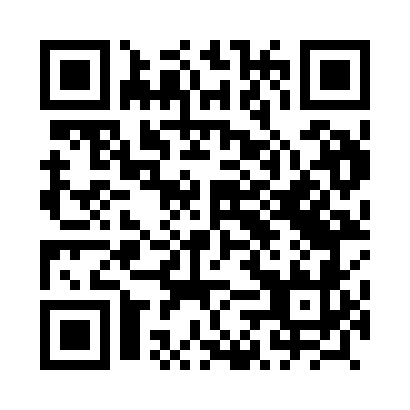 Prayer times for Stolec, PolandWed 1 May 2024 - Fri 31 May 2024High Latitude Method: Angle Based RulePrayer Calculation Method: Muslim World LeagueAsar Calculation Method: HanafiPrayer times provided by https://www.salahtimes.comDateDayFajrSunriseDhuhrAsrMaghribIsha1Wed2:475:271:006:098:3411:052Thu2:465:251:006:108:3511:053Fri2:455:231:006:128:3711:064Sat2:445:211:006:138:3911:075Sun2:445:1912:596:148:4111:086Mon2:435:1712:596:158:4211:087Tue2:425:1512:596:168:4411:098Wed2:415:1312:596:178:4611:109Thu2:405:1212:596:188:4811:1010Fri2:405:1012:596:198:4911:1111Sat2:395:0812:596:208:5111:1212Sun2:385:0612:596:218:5311:1313Mon2:385:0512:596:228:5411:1314Tue2:375:0312:596:238:5611:1415Wed2:365:0112:596:248:5811:1516Thu2:365:0012:596:258:5911:1517Fri2:354:5812:596:269:0111:1618Sat2:344:5712:596:279:0311:1719Sun2:344:5512:596:289:0411:1820Mon2:334:5412:596:289:0611:1821Tue2:334:5212:596:299:0711:1922Wed2:324:5112:596:309:0911:2023Thu2:324:501:006:319:1011:2024Fri2:314:481:006:329:1211:2125Sat2:314:471:006:339:1311:2226Sun2:304:461:006:349:1411:2227Mon2:304:451:006:349:1611:2328Tue2:304:441:006:359:1711:2429Wed2:294:431:006:369:1811:2430Thu2:294:421:006:379:2011:2531Fri2:294:411:016:379:2111:26